VSTUPNÍ ČÁSTNázev komplexní úlohy/projektuOhýbání dřevaKód úlohy82-u-3/AA76Využitelnost komplexní úlohyKategorie dosaženého vzděláníH (EQF úroveň 3)L0 (EQF úroveň 4)Skupiny oborů82 - Umění a užité uměníVazba na vzdělávací modul(y)Ohýbání dřevaŠkolaStřední škola nábytkářská a obchodní Bystřice pod Hostýnem, Holešovská, Bystřice pod HostýnemKlíčové kompetenceKompetence k učení, Kompetence k pracovnímu uplatnění a podnikatelským aktivitámDatum vytvoření05. 03. 2019 08:48Délka/časová náročnost - Odborné vzdělávání48Délka/časová náročnost - Všeobecné vzděláváníPoznámka k délce úlohyRočník(y)3. ročníkŘešení úlohyskupinovéDoporučený počet žáků5Charakteristika/anotaceKomplexní úloha je koncipována jako teoreticko-praktická a má za cíl naučit žáky teoretické základy ohýbání dřeva – příprava nábytkových hranolků – plastifikace a také získat praktické  dovednosti při ohýbání dřeva.JÁDRO ÚLOHYOčekávané výsledky učeníŽák:charakterizuje proces ohýbání dřeva
	popíše zásady nutné k získání dovednosti ohýbání dřeva
		teoretické zásady ohýbání dřevapraktické zásady ohýbání dřevaposoudí kvalitu vstupního materiálu pro ohýbání dřevazná strojní zařízení pro ohýbání dřeva a popíše plastifikaci dřeva a charakterizuje plastifikační zařízenízná a umí klasifikovat dovolené a nedovolené vady dřevaprakticky umí upnout plastifikovaný hranolek do ohýbacích strojůdokáže popsat ruční ohýbání dřeva a vysvětlí fixaci, sušení a klimatizace ohybůzná parametry sušení a klimatizace ohnutých dílcůSpecifikace hlavních učebních činností žáků/aktivit projektu vč. doporučeného časového rozvrhuUčební činnosti žáků:seznámí se a následně popíše teoretické a praktické zásady ohýbání dřevapopíše technologické postupy ohýbání dřevaučí se používat vhodné strojní zařízení pro ohýbání dřevapopíše vady vzniklé při ohýbání dřevapopíše plastifikaci dřeva a plastifikační zařízenípoužívá zásady bezpečnosti práce při ohýbání dřevasleduje prezentaci a doplňující výklad na dané témaDoporučený časový rozvrh:24 vyučovacích hodin:odborný výklad s prezentacísamostatná práce12 vyučovacích hodin:odborný výklad s prezentací10 vyučovacích hodin:vypracování samostatné práce2 vyučovací hodiny:prezentace vypracované samostatné práce a dotazy žákůDoporučený časový rozvrh – individuální:teoretická část samostatné práce žáků Metodická doporučeníKomplexní úloha  Ohýbání dřeva je specifická (teoreticko-praktická) a vyžaduje sociálního partnera. V rámci výuky teoretických předmětů je nutná znalost  Materiálů, Technologie, Výrobní zařízení a praktická část je realizována v rámci Odborného výcviku.Způsob realizaceRealizace je  formou teoretické výuky a odborné praxe u sociálního partnera.praktická forma výuky v učebně s potřebným vybavením/ dílně s potřebným vybavenímteoretická samostatná příprava žáka (tvorba samostatné práce dle zadání)praktická realizace formou praktické výuky ve školní dílně, případně ve školní laboratoři nebo v dílně smluvního sociálního partnera.PomůckyUčební pomůcky nezbytné pro zdárnou realizaci úkolupro žáka:materiály, nářadí a nástroje k realizace komplexní úlohypsací potřebypro učitele a technické vybavení:učebna s potřebným vybavením /laboratoř/ dílna s potřebným vybavenímpočítač s připojením k internetudataprojektorplátno na promítánínástroje a nářadí pro správnou realizaci úlohyvzorky ohybůVÝSTUPNÍ ČÁSTPopis a kvantifikace všech plánovaných výstupůMetody slovní:odborný výklad s prezentací a jednoduchým zápisemPřímé vyučování:výklad s použitím odborné literaturyobrazové publikacepraktické ukázky u sociálního partneradiskuzeKritéria hodnoceníProspěl – neprospělŽák splní komplexní úlohu aktivním vypracováním všech plánovaných výstupů:teoretickém testu nebo ústním zkoušení správné řešení samostatné práceProspěl: samostatné předvedení orientace v učivu písemnou nebo ústní formou, komplexní řešení vlastní prezentace včetně grafické úpravyHranice úspěšnosti zkoušky: splnil alespoň polovinu zadaných úkolů ( teoretický test, případně ústním zkoušení nebo samostatné práce)Neprospěl: nedokáže se orientovat v učivu, písemné nebo ústní úkoly řeší jen s pomocí učitele, jeho řešení vlastní prezentace má po obsahové stránce větší závadyDoporučená literaturaKŘUPALOVÁ Zdeňka, Nauka o materiálech, pro 1. a 2. ročník SOU učebního oboru truhlář, Sobotáles, ISBN: 978-80-86817-25-5PoznámkyPodmínkou je úzká spolupráce se sociálním partnerem například s TON Bystřice pod Hostýnem, kde žáci absolvují v průběhu školního roku odbornou praxi.Obsahové upřesněníOV RVP - Odborné vzdělávání ve vztahu k RVPPřílohyZADANI-OHYBANI-DREVA.docxRESENI-OHYBANI-DREVA.docxTEST-OHYBANI-DREVA.docxMateriál vznikl v rámci projektu Modernizace odborného vzdělávání (MOV), který byl spolufinancován z Evropských strukturálních a investičních fondů a jehož realizaci zajišťoval Národní pedagogický institut České republiky. Autorem materiálu a všech jeho částí, není-li uvedeno jinak, je Libor Novák. Creative Commons CC BY SA 4.0 – Uveďte původ – Zachovejte licenci 4.0 Mezinárodní.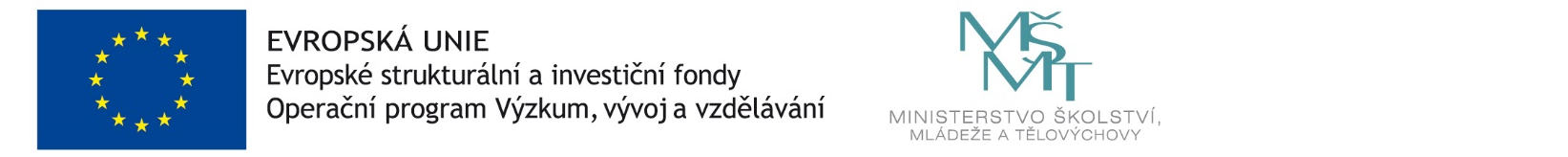 